          《在线课堂》学习单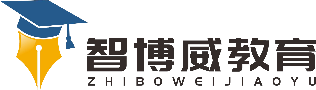 班级：                姓名：                 单元英语三年级上册Unit5 Happy Birthday课题Vocabulary and Target温故知新一、写出相应的单词。1.小甜饼	2.老的	3.礼物	4.蜡烛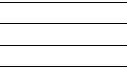 自主攀登1、我会读：听录音,读课本 P35 单词和对话 3 次。2、我会练：一、抄写下列单词。balloon       cookies      candle 二、看图片连线。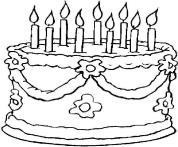 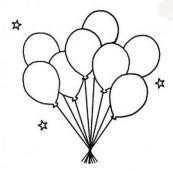 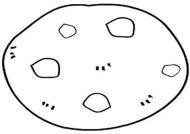 eight balloons	a cookie	a big cake稳中有升一、选出与图片相对应的句子或对话。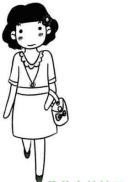 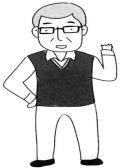 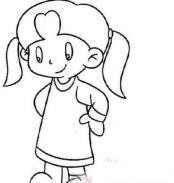 1.  (	)	2. (	)	3.(	)	4. (	)He’s my father.	B. This is my mother.-- How old is he?	D. --How old is she?-- He’s 10.	-- She’s seven.